Name: __________________________________________________________  1stgrade   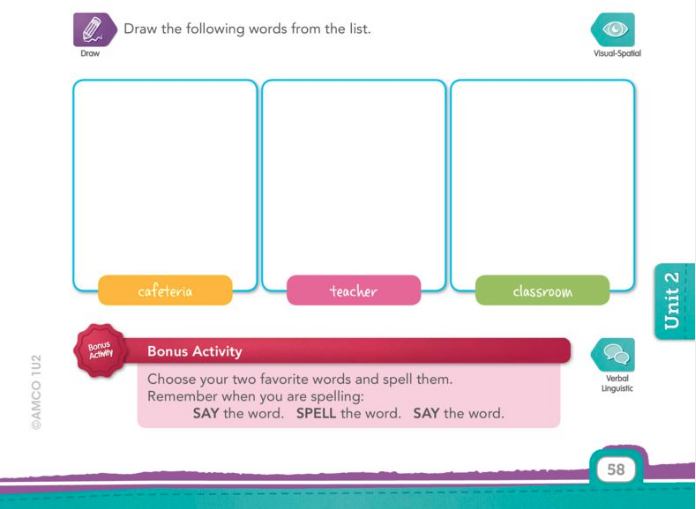 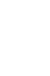 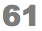 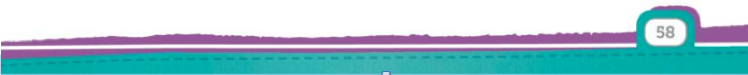 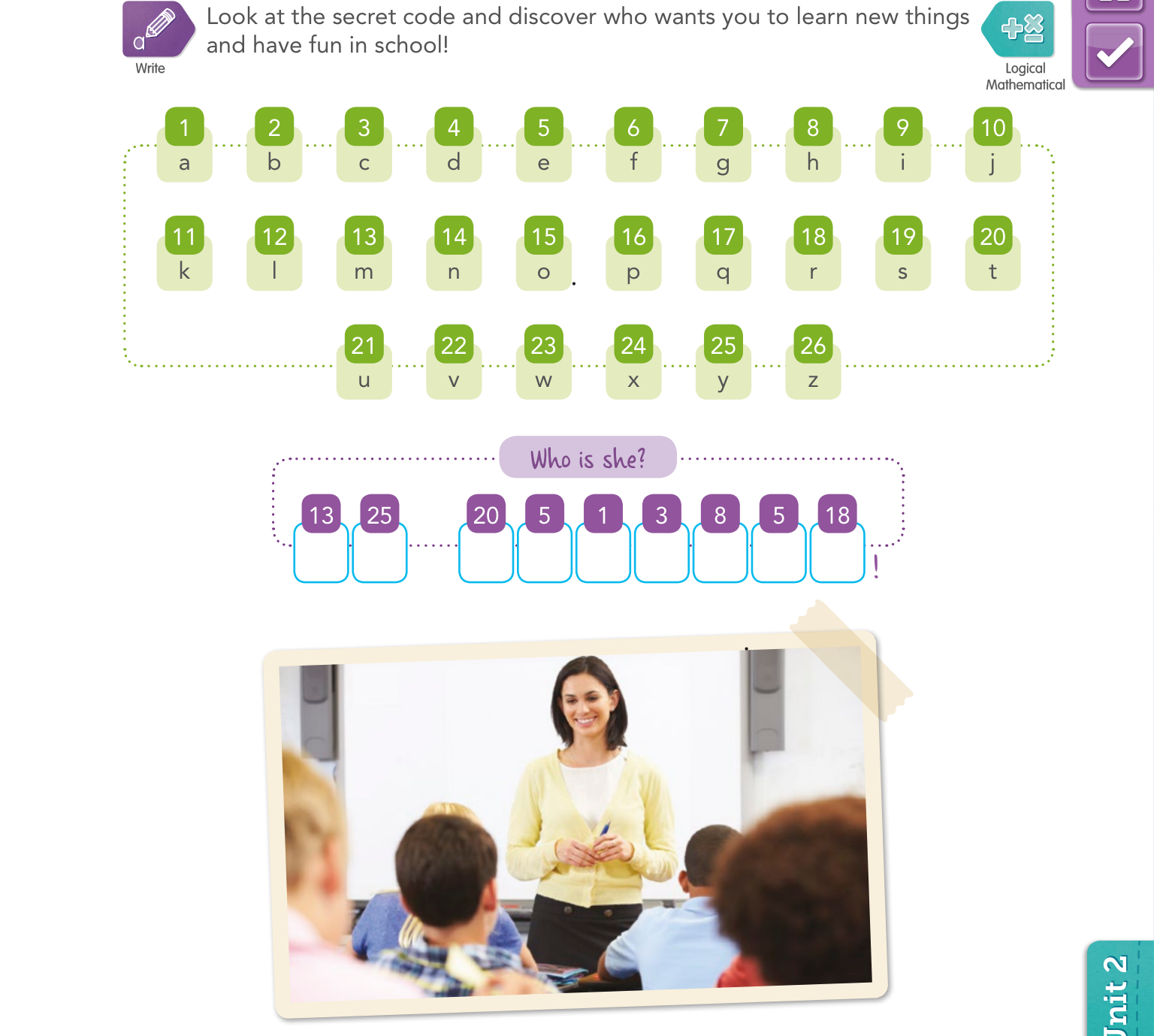 